Mitgliedschaft Verein „Füür & Flamme Saanenland“Herzlichen Dank an alle, die den Verein Füür & Flamme Saanenland unterstützen.Der Verein bezweckt den Betrieb eines ganzjährigen Freizeitangebots für Einheimische und Gäste in der Region Gstaad. Mit dem Ausfüllen und Rücksenden des Formulars werden Sie Mitglied des Vereins und unterstützen direkt den Aufbau, Betrieb und die Weiterentwicklung des Angebotes.Mit einer Mitgliedschaft erwerben Sie das Recht an der Hauptversammlung teilzunehmen.Sie erhalten ein Stimmrecht pro Mitgliedschaft.Wir freuen uns, Sie bald als Mitglied begrüssen zu dürfen.Es sind folgende Mitgliedschaften möglich:Aktivmitgliedschaft:Bronze Mitgliedschaft 	ab CHF 50.-Silber Mitgliedschaft 	ab CHF 150.- mit 3 Eintritten pro JahrGold Mitgliedschaft 	ab CHF 300.- mit 8 Eintritten pro JahrPlatin Mitgliedschaft 	ab CHF 500.—mit 10 Eintritten pro Jahr und Eintrag an der "Wall of Fame"Grössere Beträge sind höchst willkommen (Gegenleistungen nach Absprache)Firmenmitgliedschaft:Bronze Mitgliedschaft 	ab CHF 300.-Silber Mitgliedschaft 	ab CHF 500.- mit 8 Eintritten pro Jahr und Eintrag an der "Wall of Fame"Gold Mitgliedschaft 	ab CHF 1’000.- mit 20 Eintritten pro Jahr und Eintrag an der "Wall of Fame"Platin Mitgliedschaft 	ab CHF 2’500.-- Eintrag an der "Wall of Fame" und 1 halber Tag exklusiv Nutzung nach Absprache pro JahrGrössere Beträge sind höchst willkommen (Gegenleistungen nach Absprache)Ich/Wir wünsche/n folgende Mitgliedschaft:Aktivmitgliedschaft                                         	Firmenmitgliedschaft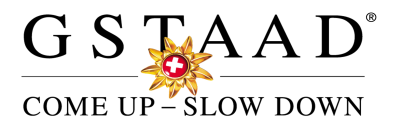 Unser jährlicher Vereinsbeitrag ist: ___________________________Firma: …………………………………………………………………………….Name: ...............................................................	Vorname: .........................................................................Strasse: ............................................................	PLZ/Ort: ...........................................................................Email: …………………………………………...	Tel: ...................................................................................Datum: ...........................................................	Unterschrift: ......................................................................Bitte retournieren Sie dieses Formular an: info@stationsaanen.ch 